Certificate or Minor Prospective Curriculum Outline Template 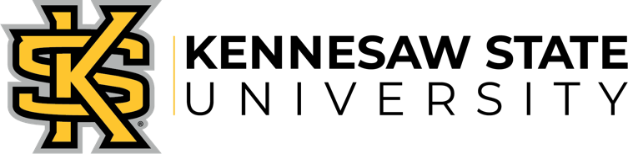  This is a template for Prospective Curriculum Outline to be completed and attached to Curriculog Proposals. Add any additional rows as needed.Name:Required Courses: Course (Prefix, Number, Title in Catalog)Credit HoursElectives (if applicable) Course (Prefix, Number, Title in Catalog)Credit Hours